Course:Course:Irrigation of agricultural cropsIrrigation of agricultural cropsIrrigation of agricultural cropsIrrigation of agricultural cropsIrrigation of agricultural cropsIrrigation of agricultural cropsIrrigation of agricultural cropsIrrigation of agricultural cropsIrrigation of agricultural cropsCourse id:  7MGB9I09Course id:  7MGB9I09Irrigation of agricultural cropsIrrigation of agricultural cropsIrrigation of agricultural cropsIrrigation of agricultural cropsIrrigation of agricultural cropsIrrigation of agricultural cropsIrrigation of agricultural cropsIrrigation of agricultural cropsIrrigation of agricultural cropsNumber of ECTS: 6Number of ECTS: 6Irrigation of agricultural cropsIrrigation of agricultural cropsIrrigation of agricultural cropsIrrigation of agricultural cropsIrrigation of agricultural cropsIrrigation of agricultural cropsIrrigation of agricultural cropsIrrigation of agricultural cropsIrrigation of agricultural cropsTeacher:Teacher:Professor Borivoj Pejić, Mr. Ksenija MačkićProfessor Borivoj Pejić, Mr. Ksenija MačkićProfessor Borivoj Pejić, Mr. Ksenija MačkićProfessor Borivoj Pejić, Mr. Ksenija MačkićProfessor Borivoj Pejić, Mr. Ksenija MačkićProfessor Borivoj Pejić, Mr. Ksenija MačkićProfessor Borivoj Pejić, Mr. Ksenija MačkićProfessor Borivoj Pejić, Mr. Ksenija MačkićProfessor Borivoj Pejić, Mr. Ksenija MačkićCourse statusCourse statusMandatoryMandatoryMandatoryMandatoryMandatoryMandatoryMandatoryMandatoryMandatoryNumber of active teaching classes (weekly)Number of active teaching classes (weekly)Number of active teaching classes (weekly)Number of active teaching classes (weekly)Number of active teaching classes (weekly)Number of active teaching classes (weekly)Number of active teaching classes (weekly)Number of active teaching classes (weekly)Number of active teaching classes (weekly)Number of active teaching classes (weekly)Number of active teaching classes (weekly)Lectures: 3Lectures: 3Practical classes: 1Practical classes: 1Practical classes: 1Other teaching types:Other teaching types:Study research work:Study research work:Other classes:Other classes:Precondition coursesPrecondition coursesNoneNoneNoneNoneNoneNoneNoneNoneNoneEducational goalEducation and training of students to perform irrigation properly in relation to soil properties, climate conditions and biological  specifications of different cultivated plants (field crops, vegetables, fruit trees, grapevine, lawns and ornamental plants)Educational goalEducation and training of students to perform irrigation properly in relation to soil properties, climate conditions and biological  specifications of different cultivated plants (field crops, vegetables, fruit trees, grapevine, lawns and ornamental plants)Educational goalEducation and training of students to perform irrigation properly in relation to soil properties, climate conditions and biological  specifications of different cultivated plants (field crops, vegetables, fruit trees, grapevine, lawns and ornamental plants)Educational goalEducation and training of students to perform irrigation properly in relation to soil properties, climate conditions and biological  specifications of different cultivated plants (field crops, vegetables, fruit trees, grapevine, lawns and ornamental plants)Educational goalEducation and training of students to perform irrigation properly in relation to soil properties, climate conditions and biological  specifications of different cultivated plants (field crops, vegetables, fruit trees, grapevine, lawns and ornamental plants)Educational goalEducation and training of students to perform irrigation properly in relation to soil properties, climate conditions and biological  specifications of different cultivated plants (field crops, vegetables, fruit trees, grapevine, lawns and ornamental plants)Educational goalEducation and training of students to perform irrigation properly in relation to soil properties, climate conditions and biological  specifications of different cultivated plants (field crops, vegetables, fruit trees, grapevine, lawns and ornamental plants)Educational goalEducation and training of students to perform irrigation properly in relation to soil properties, climate conditions and biological  specifications of different cultivated plants (field crops, vegetables, fruit trees, grapevine, lawns and ornamental plants)Educational goalEducation and training of students to perform irrigation properly in relation to soil properties, climate conditions and biological  specifications of different cultivated plants (field crops, vegetables, fruit trees, grapevine, lawns and ornamental plants)Educational goalEducation and training of students to perform irrigation properly in relation to soil properties, climate conditions and biological  specifications of different cultivated plants (field crops, vegetables, fruit trees, grapevine, lawns and ornamental plants)Educational goalEducation and training of students to perform irrigation properly in relation to soil properties, climate conditions and biological  specifications of different cultivated plants (field crops, vegetables, fruit trees, grapevine, lawns and ornamental plants)Educational outcomesQualified engineers trained to perform successful  crop production under irrigationEducational outcomesQualified engineers trained to perform successful  crop production under irrigationEducational outcomesQualified engineers trained to perform successful  crop production under irrigationEducational outcomesQualified engineers trained to perform successful  crop production under irrigationEducational outcomesQualified engineers trained to perform successful  crop production under irrigationEducational outcomesQualified engineers trained to perform successful  crop production under irrigationEducational outcomesQualified engineers trained to perform successful  crop production under irrigationEducational outcomesQualified engineers trained to perform successful  crop production under irrigationEducational outcomesQualified engineers trained to perform successful  crop production under irrigationEducational outcomesQualified engineers trained to perform successful  crop production under irrigationEducational outcomesQualified engineers trained to perform successful  crop production under irrigationCourse contentIrrigation of field crops: wheat, corn, sugar beet, soybean, sunflower, alfalfa, tobacco, hop, potato. Irrigation of vegetable crops: cabbage, tomato, pepper, cucumber, watermelon, cantaloupe, lettuce, spinach, celery, parsley, carrot, beet, onion and garlic, leek, beans, peas, green beans. Irrigation of orchards and vineyards. Irrigation of meadows and pastures. Irrigation of lawns and ornamental plants. Irrigations in greenhouses. Irrigation and two harvests per year. Course contentIrrigation of field crops: wheat, corn, sugar beet, soybean, sunflower, alfalfa, tobacco, hop, potato. Irrigation of vegetable crops: cabbage, tomato, pepper, cucumber, watermelon, cantaloupe, lettuce, spinach, celery, parsley, carrot, beet, onion and garlic, leek, beans, peas, green beans. Irrigation of orchards and vineyards. Irrigation of meadows and pastures. Irrigation of lawns and ornamental plants. Irrigations in greenhouses. Irrigation and two harvests per year. Course contentIrrigation of field crops: wheat, corn, sugar beet, soybean, sunflower, alfalfa, tobacco, hop, potato. Irrigation of vegetable crops: cabbage, tomato, pepper, cucumber, watermelon, cantaloupe, lettuce, spinach, celery, parsley, carrot, beet, onion and garlic, leek, beans, peas, green beans. Irrigation of orchards and vineyards. Irrigation of meadows and pastures. Irrigation of lawns and ornamental plants. Irrigations in greenhouses. Irrigation and two harvests per year. Course contentIrrigation of field crops: wheat, corn, sugar beet, soybean, sunflower, alfalfa, tobacco, hop, potato. Irrigation of vegetable crops: cabbage, tomato, pepper, cucumber, watermelon, cantaloupe, lettuce, spinach, celery, parsley, carrot, beet, onion and garlic, leek, beans, peas, green beans. Irrigation of orchards and vineyards. Irrigation of meadows and pastures. Irrigation of lawns and ornamental plants. Irrigations in greenhouses. Irrigation and two harvests per year. Course contentIrrigation of field crops: wheat, corn, sugar beet, soybean, sunflower, alfalfa, tobacco, hop, potato. Irrigation of vegetable crops: cabbage, tomato, pepper, cucumber, watermelon, cantaloupe, lettuce, spinach, celery, parsley, carrot, beet, onion and garlic, leek, beans, peas, green beans. Irrigation of orchards and vineyards. Irrigation of meadows and pastures. Irrigation of lawns and ornamental plants. Irrigations in greenhouses. Irrigation and two harvests per year. Course contentIrrigation of field crops: wheat, corn, sugar beet, soybean, sunflower, alfalfa, tobacco, hop, potato. Irrigation of vegetable crops: cabbage, tomato, pepper, cucumber, watermelon, cantaloupe, lettuce, spinach, celery, parsley, carrot, beet, onion and garlic, leek, beans, peas, green beans. Irrigation of orchards and vineyards. Irrigation of meadows and pastures. Irrigation of lawns and ornamental plants. Irrigations in greenhouses. Irrigation and two harvests per year. Course contentIrrigation of field crops: wheat, corn, sugar beet, soybean, sunflower, alfalfa, tobacco, hop, potato. Irrigation of vegetable crops: cabbage, tomato, pepper, cucumber, watermelon, cantaloupe, lettuce, spinach, celery, parsley, carrot, beet, onion and garlic, leek, beans, peas, green beans. Irrigation of orchards and vineyards. Irrigation of meadows and pastures. Irrigation of lawns and ornamental plants. Irrigations in greenhouses. Irrigation and two harvests per year. Course contentIrrigation of field crops: wheat, corn, sugar beet, soybean, sunflower, alfalfa, tobacco, hop, potato. Irrigation of vegetable crops: cabbage, tomato, pepper, cucumber, watermelon, cantaloupe, lettuce, spinach, celery, parsley, carrot, beet, onion and garlic, leek, beans, peas, green beans. Irrigation of orchards and vineyards. Irrigation of meadows and pastures. Irrigation of lawns and ornamental plants. Irrigations in greenhouses. Irrigation and two harvests per year. Course contentIrrigation of field crops: wheat, corn, sugar beet, soybean, sunflower, alfalfa, tobacco, hop, potato. Irrigation of vegetable crops: cabbage, tomato, pepper, cucumber, watermelon, cantaloupe, lettuce, spinach, celery, parsley, carrot, beet, onion and garlic, leek, beans, peas, green beans. Irrigation of orchards and vineyards. Irrigation of meadows and pastures. Irrigation of lawns and ornamental plants. Irrigations in greenhouses. Irrigation and two harvests per year. Course contentIrrigation of field crops: wheat, corn, sugar beet, soybean, sunflower, alfalfa, tobacco, hop, potato. Irrigation of vegetable crops: cabbage, tomato, pepper, cucumber, watermelon, cantaloupe, lettuce, spinach, celery, parsley, carrot, beet, onion and garlic, leek, beans, peas, green beans. Irrigation of orchards and vineyards. Irrigation of meadows and pastures. Irrigation of lawns and ornamental plants. Irrigations in greenhouses. Irrigation and two harvests per year. Course contentIrrigation of field crops: wheat, corn, sugar beet, soybean, sunflower, alfalfa, tobacco, hop, potato. Irrigation of vegetable crops: cabbage, tomato, pepper, cucumber, watermelon, cantaloupe, lettuce, spinach, celery, parsley, carrot, beet, onion and garlic, leek, beans, peas, green beans. Irrigation of orchards and vineyards. Irrigation of meadows and pastures. Irrigation of lawns and ornamental plants. Irrigations in greenhouses. Irrigation and two harvests per year. Teaching methodsLectures, practical classes, consultations, research workTeaching methodsLectures, practical classes, consultations, research workTeaching methodsLectures, practical classes, consultations, research workTeaching methodsLectures, practical classes, consultations, research workTeaching methodsLectures, practical classes, consultations, research workTeaching methodsLectures, practical classes, consultations, research workTeaching methodsLectures, practical classes, consultations, research workTeaching methodsLectures, practical classes, consultations, research workTeaching methodsLectures, practical classes, consultations, research workTeaching methodsLectures, practical classes, consultations, research workTeaching methodsLectures, practical classes, consultations, research workKnowledge evaluation (maximum 100 points)Knowledge evaluation (maximum 100 points)Knowledge evaluation (maximum 100 points)Knowledge evaluation (maximum 100 points)Knowledge evaluation (maximum 100 points)Knowledge evaluation (maximum 100 points)Knowledge evaluation (maximum 100 points)Knowledge evaluation (maximum 100 points)Knowledge evaluation (maximum 100 points)Knowledge evaluation (maximum 100 points)Knowledge evaluation (maximum 100 points)Pre-examination obligationsPre-examination obligationsPre-examination obligationsMandatoryPointsPointsFinal exam (izabrati)Final exam (izabrati)MandatoryMandatoryPointsLecture attendanceLecture attendanceLecture attendanceYesOral part of the examOral part of the examYesYes60TestTestTestYes1010Exercise attendanceExercise attendanceExercise attendanceYesPractical examPractical examPractical examYes3030Literature Literature Literature Literature Literature Literature Literature Literature Literature Literature Literature Ord.AuthorAuthorTitleTitleTitlePublisherPublisherPublisherPublisherYearStewart, B.A. and Nielsen, D.R, EditorsStewart, B.A. and Nielsen, D.R, EditorsIrrigation of Agriculture CropsIrrigation of Agriculture CropsIrrigation of Agriculture CropsAmerican Society of Agronomy, Crop Science Society of America, Soil Science Society of America  Publishers, Madison, Wisconsin USA  American Society of Agronomy, Crop Science Society of America, Soil Science Society of America  Publishers, Madison, Wisconsin USA  American Society of Agronomy, Crop Science Society of America, Soil Science Society of America  Publishers, Madison, Wisconsin USA  American Society of Agronomy, Crop Science Society of America, Soil Science Society of America  Publishers, Madison, Wisconsin USA  1990Lascano, R.J andSojka, R.E, Co-EditorsLascano, R.J andSojka, R.E, Co-EditorsIrrigation of Agricultural CropsSecond editionIrrigation of Agricultural CropsSecond editionIrrigation of Agricultural CropsSecond editionAmerican Society of Agronomy, Crop Science Society of America, Soil Science Society of America Publishers, Madison, Wisconsin USAAmerican Society of Agronomy, Crop Science Society of America, Soil Science Society of America Publishers, Madison, Wisconsin USAAmerican Society of Agronomy, Crop Science Society of America, Soil Science Society of America Publishers, Madison, Wisconsin USAAmerican Society of Agronomy, Crop Science Society of America, Soil Science Society of America Publishers, Madison, Wisconsin USA2007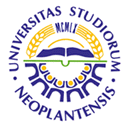 UNIVERSITY OF NOVI SADFACULTY OF AGRICULTURE 21000 NOVI SAD, TRG DOSITEJA OBRADOVIĆA 8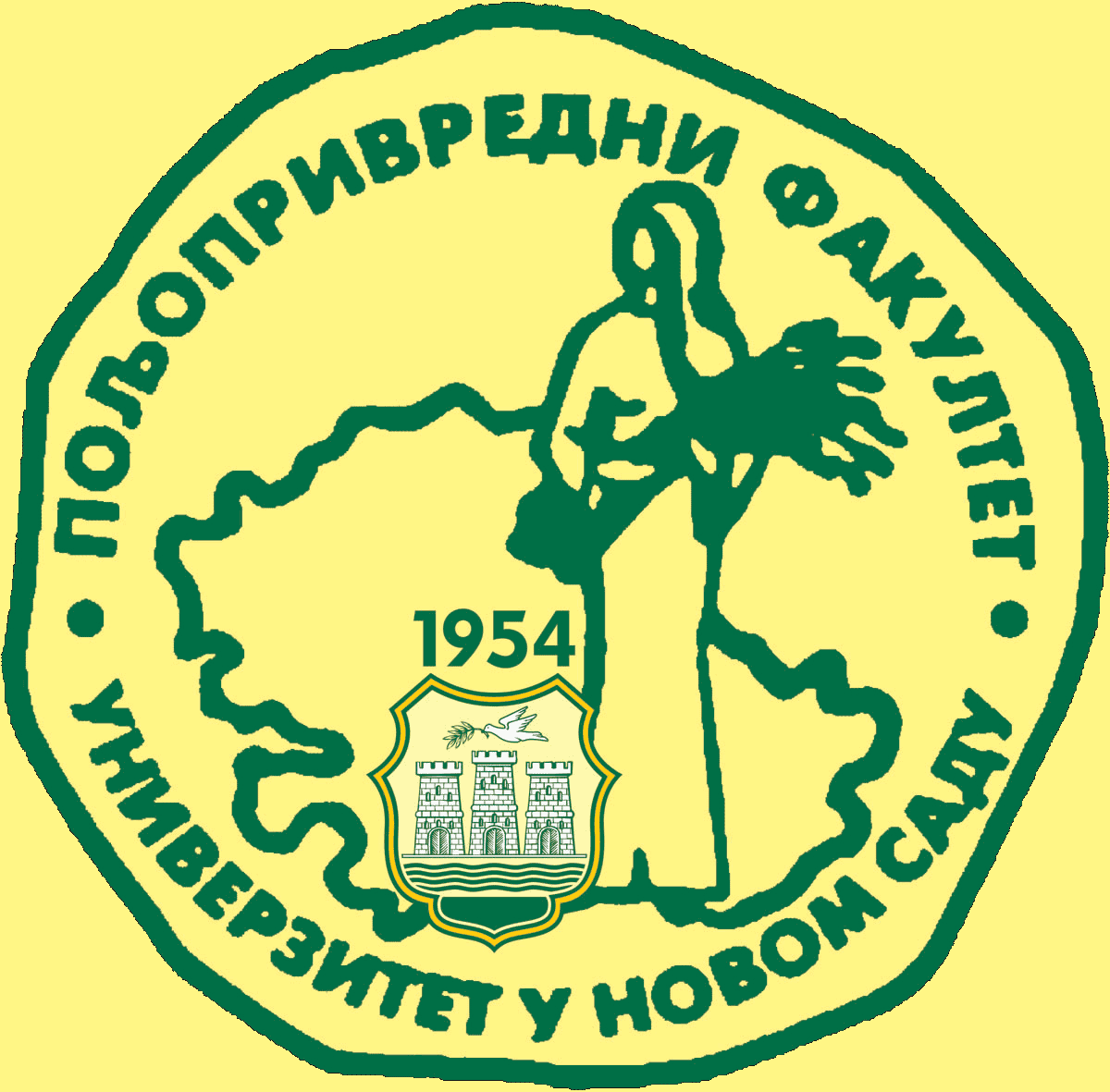 Study Programme AccreditationMASTER ACADEMIC STUDIES              FIELD PLANT GROWING